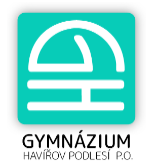 Anotace volitelného předmětu pro žáky 8.A a 4.AB4 ve školním roce 2024/25Název předmětu:	Seminář z biologie -  SBi  Ročník - cílová skupina:	Tento volitelný předmět je určen pro studenty s hlubším zájmem o biologii. Především těm, kteří se chystají ke studiu biologie, medicíny, antropologie, fyzioterapie, veterinárního lékařství, farmacie, učitelství, psychologie, ekologie a ochrany přírody apod. na VŠ. Jedná se o opakovací seminář zaměřený na přípravu k maturitní zkoušce z biologie a přijímacím zkouškám na VŠ biologického zaměření.Obsah učiva semináře:Vznik a vývoj života na ZemiViryBuňkaAnatomie a fyziologie rostlinSystém rostlinHoubyŽivočichovéBiologie člověkaGenetikaEkologiePlánované metody výuky:Frontální výuka kombinovaná s výstupy studentůZvláštní pravidla: Učebna s interaktivní tabulí, přednostně učebně biologie.Klasifikace:Studenti budou průběžně písemně i ústně zkoušeni.Anotaci zpracoval: Mgr. Tomáš Szotkowski, Ph.D. Havířov dne 4. 1. 2024